СПИСЪКс промяна на график на временен пункт за раздаване на продукти в област Силистра (промяната е отразена с  червен цвят) 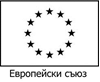 №по редВременни пунктове/населено място/Адрес на пунктоветеПериод на раздаване/начална и крайна дата на раздаване/СилистраСилистраСилистраСилистра1Силистра гр.Силистра, бул. „Македония” № 131 05.10.2020 г. – 30.11.2020 г.2Алфатаргр. Алфатар, ул.”Й. Петров” № 6 19.10.2020 г. – 23.10.2020 г.3Главиницагр. Главиница, ул. „Г.С.Раковски” № 527.10.2020 г. – 24.11.2020 г.4Дуловогр. Дулово, ул.”В. Левски” №1814.10.2020 г. – 10.11.2020 г.5Кайнарджас. Кайнарджа, ул.” Хр. Ботев”  - Стадиона19.10.2020 г. – 13.11.2020 г.6Ситовос. Ситово, ул.”Трети март” № 69 – Спортна площадка12.10.2020 г. – 30.10.2020 г.7Тутракангр. Тутракан, ул.”Крепостта” № 302.11.2020 г. – 24.11.2020 г.